DIPLOMATURNEN– 8 JUNI 2024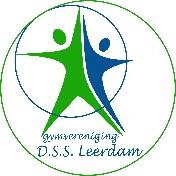 Op 8 juni 2024 organiseren wij het diplomaturnen voor de recreanten en een onderlinge wedstrijd voor de selectie. Tijdens deze activiteit zal uw dochter kunnen laten zien wat zij dit seizoen heeft aangeleerd. Er wordt geturnd op vier onderdelen en na afloop ontvangt zij een diploma.Het diplomaturnen wordt gehouden in onze gymzaal.Tijdens deze activiteit dient het verenigingsgympak te worden gedragen, de selectie turnt in hun selectiepakje.Het inschrijfgeld voor deze activiteit is EUR 5,00. Informatie over de indeling horen jullie later.Doe je ook mee?Lever dan zo snel mogelijk het briefje en geld in. Dit kun je tot uiterlijk 8 MEI a.s. bij de leiding inleveren. (geld IN EEN ENVELOP doen. Op de buitenkant schrijf je: je naam + diplomaturnen)Leiding D.S.S. Leerdam	 	            								    www.dssleerdam.nl-------------------------------------------------------------------------------------------------------------------------------------------------------------------  DIPLOMA TURNEN  – 8 JUNI 2024Mijn naam is: _________________________________________________________________ Geboortejaar _________ 